Riješi zadatke:     -               =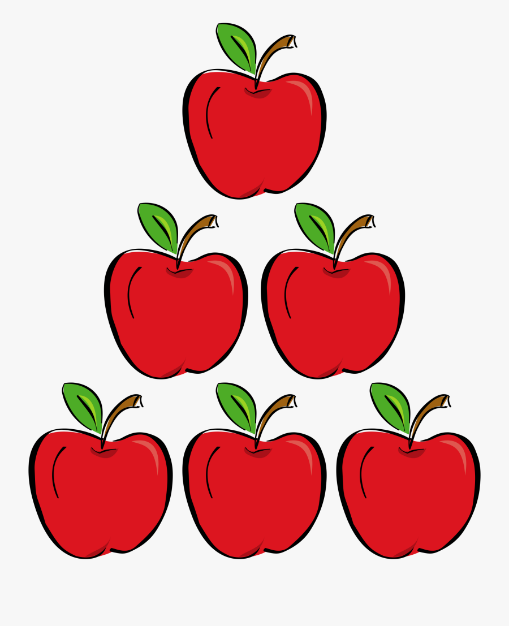 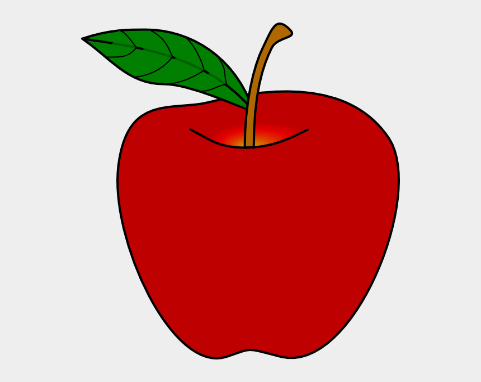  -      =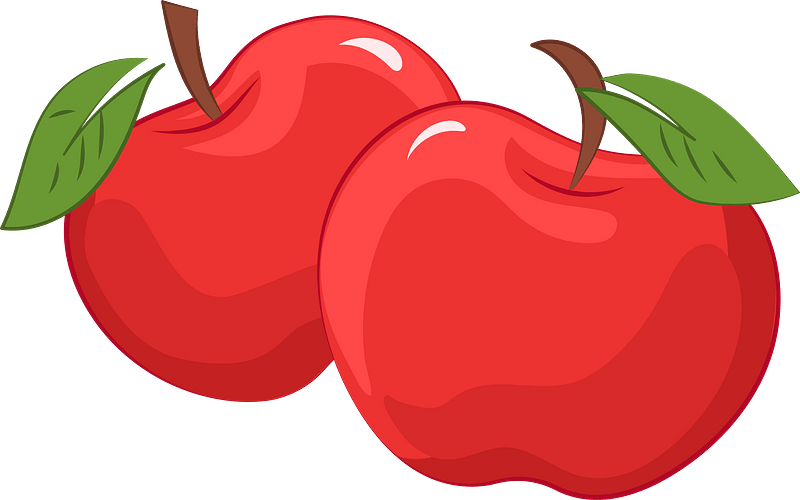 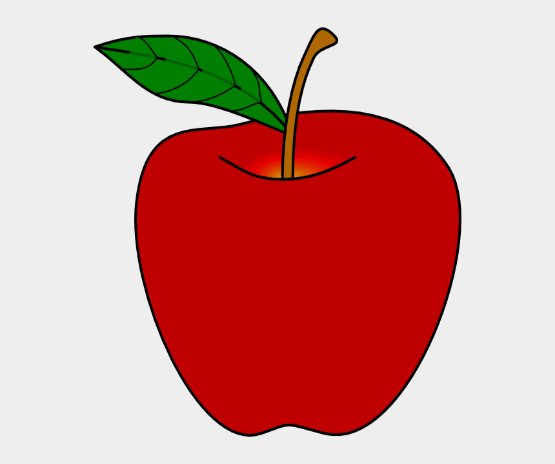 -             =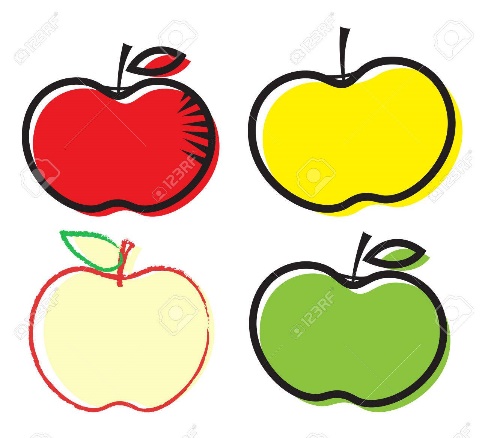 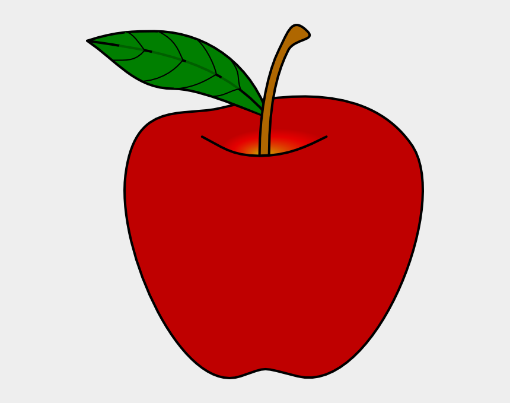 